Arbeitsblatt 2: LerntransferWelchen Ernährungstrend kennen Sie noch? Recherchieren Sie entsprechende wissenschaftliche Literatur und beschreiben Sie den ausgewählten Ernährungstrend anhand der Tabelle.TrendWas steckt dahinter?VorteileNachteileSonderformQuellen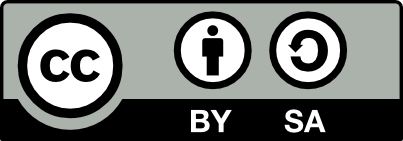 „Gesund genießen am Arbeitsplatz“ von Prof. Dr. Anne Flothow ist lizenziert unter einer Creative Commons Namensnennung - Weitergabe unter gleichen Bedingungen 4.0 International Lizenz.